Projektas 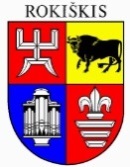 ROKIŠKIO RAJONO SAVIVALDYBĖS TARYBAS P R E N D I M A SDĖL PRITARIMO 2017 METŲ VIEŠOSIOS ĮSTAIGOS ROKIŠKIO PIRMINĖS ASMENS SVEIKATOS PRIEŽIŪROS CENTRO DIREKTORIAUS VEIKLOS ATASKAITAI2018 m. balandžio 27 d. Nr. TS-    RokiškisVadovaudamasi Lietuvos Respublikos vietos savivaldos įstatymo 16 straipsnio 2 dalies 19 punktu, Rokiškio rajono savivaldybės tarybos veiklos reglamento, patvirtinto 2015 m. kovo 27 d. tarybos sprendimu Nr. TS-102 ,,Dėl Rokiškio rajono savivaldybės tarybos veiklos reglamento patvirtinimo”, 269 punktu, Rokiškio rajono savivaldybės taryba n u s p r e n d ž i a:Pritarti 2017 metų viešosios įstaigos Rokiškio pirminės asmens sveikatos priežiūros centro direktoriaus veiklos ataskaitai (pridedama).Sprendimas per vieną mėnesį gali būti skundžiamas Regionų apygardos administraciniam teismui, skundą (prašymą) paduodant bet kuriuose šio teismo rūmuose Lietuvos Respublikos administracinių bylų teisenos įstatymo nustatyta tvarka.Savivaldybės meras	Antanas VagonisVitalis GiedrikasPRITARTA				Rokiškio rajono savivaldybės tarybos				2018 m. balandžio 27 d. sprendimu Nr. TS-VIEŠOSIOS ĮSTAIGOSROKIŠKIO PIRMINĖS ASMENS SVEIKATOS PRIEŽIŪROS CENTRO DIREKTORIAUS 2017 METŲ VEIKLOS ATASKAITAI. BENDROJI INFORMACIJA APIE ĮSTAIGĄ	Rokiškio pirminės asmens sveikatos priežiūros centras, įstaigos kodas 173223934, – yra pelno nesiekianti, ribotos civilinės atsakomybės viešoji įstaiga.	Adresas – Juodupės g. 1A, 42106 Rokiškis, tel. ( 8 458 ) 32 381, faksas ( 8 458 ) 71 105, el. paštas rokiskio.paspc@gmail.com. 	Steigėjas – Rokiškio rajono taryba.	Veiklos pradžia – 1997-08-01.II. INFORMACIJA APIE ĮSTAIGOS VEIKLOS TIKSLUS IR REZULTATUS	Įstaiga  2017 metais vykdė veiklą, nurodytą jos veiklos licencijoje, t.y. teikė:greitosios medicinos pagalbos paslaugas Rokiškio rajono savivaldybės teritorijoje;ambulatorines pirminės asmens sveikatos priežiūros paslaugas įstaigą pasirinkusiems pacientams;sergančiųjų cukriniu diabetu slaugos paslaugas.	Įstaigoje metų pradžioje dirbo 152 žmonių. Iš jų: 	gydytojų – 32, 	slaugos personalo – 79,  	kito personalo – 41.	Metų pabaigoje dirbo 144 žmonės. Iš jų:  	gydytojų – 31,  	slaugos personalo – 73,  	kito personalo – 40.	Darbuotojų kaita 2017 metais: 	priimta darbuotojų – 1	iš jų:	gydytojų – 0,	slaugos personalo – 0,	kito personalo – 1,	atleista darbuotojų – 9	iš jų:	gydytojų – 1,	slaugos personalo – 6	kito personalo –  2.	Įstaigos vizija – ekonomiškai stiprus, atitinkantis ES reikalavimus, sugebantis dirbti konkurencijos sąlygomis pirminės asmens sveikatos priežiūros centras, pateisinantis darbuotojų lūkesčius ir pacientų pagrįstus poreikius, gaunant diagnostines, gydomąsias ir profilaktines pirminės asmens sveikatos priežiūros paslaugas.	Įstaigos misija – teikti kokybiškas ambulatorines pirminės asmens sveikatos priežiūros ir greitosios medicinos pagalbos paslaugas norminių teisės aktų nustatyta tvarka, užtikrinant pacientų teises ir informacijos konfidencialumą.	Greitosios medicinos pagalbos paslaugas teikė 3 pažangaus gyvybės palaikymo greitosios medicinos pagalbos brigados, kurias sudaro GMP felčerės-bendruomenės slaugytojos ir specialiuosius mokymo kursus baigę vairuotojai. Dėl šių paslaugų teikimo sudaryta sutartis su Panevėžio TLK. Sutartinis aptarnaujamų gyventojų skaičius 2017 metais – 31454, iš jų miesto 13183, kaimo – 18271, t. y. 737 gyventojais mažiau nei 2016 metais. Sutartinei sumai imamas statistinis gyventojų skaičius, buvęs praėjusių kalendorinių metų sausio 1 dieną. Šis rodiklis yra ypač svarbus, nes nuo jo priklauso greitosios medicinos pagalbos paslaugų apmokėjimui skiriamos lėšos iš PSDF biudžeto – mokama už vieną statistinį miesto gyventoją ir kaimo gyventoją atitinkamai 13,83 ir 15,40 Eur metams. Gyventojų skaičiaus sumažėjimas mažina įstaigos metinę sutartį GMP paslaugoms.              	Greitosios medicinos pagalbos dispečerinės paslaugas teikė VšĮ Panevėžio miesto greitosios medicinos pagalbos stotis.Greitosios medicinos pagalbos skyriaus veiklos rodikliaiĮvykdytų greitosios medicinos pagalbos iškvietimų struktūra	Iš pateiktų lentelių matyti, kad sumažėjo tiek bendras GMP iškvietimų skaičius, tiek standartizuotas rodiklis, t. y. iškvietimų skaičius, tenkantis 1000 gyventojų. Sumažėjo ir bendras gautų skambučių kiekis nuo 7981 2016 metais iki 7326 2017 metais, t. y. 655 per metus. Tai rodo, kad auga pacientų sąmoningumo lygis ir jie labiau atsakingai renka skubiosios pagalbos iškvietimo telefono numerį.	Statistinis pervežimų skaičiaus sumažėjimas leistų galvoti apie galimybę mažinti greitosios medicinos pagalbos brigadų skaičių, t. y. taikyti Lietuvos Respublikos sveikatos apsaugos ministro 2010 m. gruodžio 27 d. įsakymu Nr. V-1131 „Dėl Greitosios medicinos pagalbos paslaugų teikimo ir išlaidų apmokėjimo tvarkos aprašo patvirtinimo“ nustatytą normatyvą. Tačiau atsižvelgiant į atstumus iki specializuotų ligoninių ir greitosios medicinos pagalbos brigados užimtumo laiką nuvežus pacientą į specializuotą ligoninę, paliekamos nuolat budinčios 3 greitosios medicinos pagalbos brigados. 	Ambulatorinės pirminės asmens sveikatos priežiūros paslaugos buvo teikiamos:Rokiškio poliklinikojeAmbulatorijose:            2.1. ObeliųPandėlioJuodupėsBPG kabinetuose:            3.1. Jūžintų            3.2. Laibgalių            3.3. PanemunėlioMedicinos punktuose:            4.1. Kazliškio            4.2. Martinonių            4.3. Suvainiškio (iki 2017-06-30).	Pagrindiniai ambulatorinių asmens sveikatos priežiūros paslaugų teikimo rodikliai:Ambulatorinių asmens sveikatos priežiūros paslaugų teikimo rodiklių analizė	Mažėjant gyventojų skaičiui rajone, mažėja ir mūsų įstaigoje prisirašiusiųjų pacientų skaičius. Pagrindinė problema ta, kad mažėja jaunų pacientų grupė, santykinai didėjant tai pacientų kategorijai, kuri yra imliausia asmens sveikatos priežiūros paslaugoms, t.y. asmenims virš 65 metų amžiaus. Jų apsilankymų dažnis tenkantis vienam pacientui lyginant su 18 – 50 metų amžiaus grupe, yra beveik 3 kartus didesnis. Bazinis mokėjimas už prisirašiusį pacientą toli gražu nėra adekvatus šiai pacientų grupei, nes ji yra imliausia visoms pirminės ambulatorinės asmens sveikatos paslaugoms – tiek apsilankymams pas gydytoją, tiek laboratorinės ar funkcinės diagnostikos tyrimams, tiek kompensuojamosioms medicinos pagalbos priemonėms ir medikamentams.	Lyginant su 2016 metais sumažėjo bendras apsilankymų skaičius, augant vieno prisirašiusio paciento apsilankymų per metus vidurkiui. Bendro apsilankymų skaičiaus mažėjimą galima paaiškinti tuo, kad diegiant e. sveikatos sistemos funkcionalumus, dėl šios sistemos trikdžių ilgėjo vieno paciento konsultacijos laikas.	Eilę metų pastoviai auga laboratorinių ir nemažėja funkcinės diagnostikos tyrimų vienam pacientui. Tai rodo, kad įstaigoje dirbantys gydytojai pastoviai skiria didelį dėmesį teikiamų asmens  sveikatos priežiūros paslaugų kokybei ištiriant pacientą, skiriant gydymą, bei vertinant ligos eigą ir/ar gydymo efektyvumą.	Gyventojų sergamumui ir mirtingumui nuo lėtinių neinfekcinių ligų mažinti, eilę metų įgyvendinamos profilaktinės programos, finansuojamos iš Privalomojo sveikatos draudimo fondo biudžeto. Pateikiame šių programų įgyvendinimo rodiklius:	Lyginant su 2016 metais, pagerėjo tik gimdos kaklelio piktybinių navikų prevencinių priemonių programos įgyvendinimo rodikliai.	Visų kitų profilaktinių programų įgyvendinimo rodikliai mažesni nei 2016 metais. Šį reiškinį galima paaiškinti, kad:	10 nustatyto amžiaus pacientai pagal profilaktines programas tikrinasi kas 2 ar treji metai, todėl vienais programos įgyvendinimo metais pasitikrina aktyvioji pacientų dalis, o kitais metais net ir aktyvus kvietimas nepaveikia abejingų savo sveikatai pacientų;	2) profilaktinių programų įgyvendinimo taisykles, kur griežtai reglamentuojamas laikas, t. y. jei sveikatos tikrinimo periodiškumas numatytas kas dveji ar treji metai, tai iki šio termino pritrūkus mėnesio ar poros savaičių, profilaktinis sveikatos tikrinimas pagal programą arba neatliekamas, arba neįtraukiamas į apskaitą;	3. Rokiškio poliklinikoje pasikeitė darbuotojai, kurie koordinavo profilaktinių programų įgyvendinimą.	Įstaigoje buvo plėtojamos ambulatorinių slaugos paslaugų teikimas pacientų namuose. Visi įstaigos padaliniai (ambulatorijos, bendrosios praktikos gydytojo kabinetai, Rokiškio poliklinika) buvo licencijuoti ambulatorinių slaugos paslaugų namuose teikimui – įstaigų padaliniai turi transporto priemones nuvykimui pas pacientus, aprūpinti reikiama medicinine įranga ir medikamentais. Per 2017 metus suteikta 1160 ambulatorinių slaugos paslaugų, iš jų – 451 gydytojui paskyrus.Paslaugų kokybei ir prieinamumui užtikrinti 2017 metais	- 26 darbuotojai kėlė kvalifikaciją tobulinimosi kursuose;	- veikia vidaus medicininio audito grupė, nagrinėjanti neatitikimus ir vykdanti planinius ir neplaninius auditus, teikianti administracijai siūlymus dėl paslaugų kokybės ir prieinamumo gerinimo. 2017 metais atliko 16 planinių medicininių auditų.	Pagrįstų rašytinių pretenzijų dėl sveikatos priežiūros paslaugų teikimo 2017 metais negauta. 	Nuo 2008 m. patvirtinta įstaigos sveikatos priežiūros paslaugų kokybės politika. 2017 m. ji buvo keičiama ir pildoma, keičiantis diagnostikos – gydymo metodikomis, medicinos normų reikalavimams, ar koreguojant nuostatas, kurios leistų sumažinti neatitikčių tikimybę.	Iš savivaldybės biudžeto skirtomis lėšomis (20055 Eur) įstaigoje buvo įgyvendintas projektas „Rokiškio poliklinikos moterų konsultacijos atnaujinimas“. Projekto metu modernizuoti moterų konsultacijos Rokiškio poliklinikoje gydytojų kabinetai – įsigytos ginekologinės kėdės, pritaikytos atramos – judamojo aparato sistemos sutrikimus turinčioms pacientėms, atnaujintos informacinės technologijos.	Įstaigoje plečiamas informacinių technologijų vystymo lygis. Naudojantis informacine sistema:pacientams išduodami elektroniniai nedarbingumo bei nėštumo ir gimdymo atostogų pažymėjimai;teikiamų paslaugų apskaitai įdiegta apskaitos sistema APAP;naudojantis programine įranga planuojami profilaktiniai skiepijimai ir formuojamos ataskaitos;įstaigos buhalterinė apskaita vykdoma naudojant „Labbis“ ir „Bonus“ programas;vykdoma išankstinė pacientų registracija;įdiegti e. sveikatos funkcionalumai – išduodami elektroniniai medicininiai mirties liudijimai, vairuotojų sveikatos pažymėjimai, išrašomi elektroniniai receptai. Šių funkcionalumų įdiegimas pareikalavo iš gydytojų didžiulės kantrybės, nes jie buvo pradėti įgyvendinti nuolat stringančioje ir vis tobulinamoje sistemoje.	Pagal Panevėžio TLK duomenis 2017 metų IV ketvirtyje 66 proc. visų įstaigoje išrašytų kompensuojamųjų receptų buvo elektroniniai, nuo 2017 m. kovo mėn. išduodami tik elektroniniai medicininiai mirties liudijimai ir vairuotojų sveikatos pažymėjimai.	Įstaiga sukūrė savo internetinį puslapį, kuriame skelbiama aktuali informacija.	Įstaigoje veikė komisija, atsakinga už korupcijos prevenciją ir kontrolę įstaigoje, kuri įgyvendino visas savo plane numatytas priemones.III. INFORMACIJA APIE ĮSTAIGOS DALININKUS	Vienintelis įstaigos dalininkė (savininkės) – Rokiškio rajono savivaldybė. Jos įnašo vertė 2017 metų pradžioje buvo 31430,39 Eur, metų pabaigoje – 31430,39 Eur.IV. VIEŠOSIOS ĮSTAIGOS GAUTOS LĖŠOS PER FINANSINIUS METUS IR ŠIŲ LĖŠŲ PANAUDOJIMAS PAGAL IŠLAIDŲ RŪŠIS	Įstaiga, būdama paramos gavėja, 2017 metais gavo paramą:	1. Valstybinės mokesčių inspekcijos prie Lietuvos Respublikos finansų ministerijos pervesta 2 proc. gyventojų pajamų mokesčių suma – 1190,92 Eur.	2. Tikslinė parama 2017 m. birželio 8 d. įvykusios konferencijos „Dvidešimt reformų ir augimo metų: organizavimui – 1580,00 Eur. Iš jų:	2.1. A. Tamošiūno įmonė, įmonės kodas 147316390 – 400,00 Eur;	2.2. UAB „Bikuvos prekyba“, įmonės kodas 284088150 – 200,00 Eur;	2.3. UAB „Rokiškio AIna“, įmonės kodas 173049565 – 80,00 Eur;	2.4. UAB „Limeta“, įmonės kodas 221906050 – 300,00 Eur;	2.5. UAB „Diagnostinės sistemos“, įmonės kodas 122263421 – 300,00 Eur;	2.6. UAB „Bioeksma“, įmonės kodas 300096612 – 300,00 Eur.V. ĮSTAIGOS PAGRINDINĖS VEIKLOS REZULTATAIĮstaigos pagrindinės veiklos pajamos iš PSDF biudžeto	Įstaigos pajamos iš PSDF biudžeto padidėjo 32080 Eur. Bendras įstaigos pagrindinės veiklos pajamų padidėjimas tik 15457 Eur, nes, palyginti su 2016 metais, sumažėjo finansavimo pajamos. Įstaigos pajamos iš PSDF biudžeto sudarė 91,57 proc. visų pajamų.	Didžiausioji iš PSDF biudžeto gautų pajamų dalis – už ambulatorines asmens sveikatos priežiūros paslaugas. Palyginti su 2016 metais, jos padidėjo 24162 Eur. Šių pajamų padidėjimą nulėmė paslaugų vertės didėjimas 8 proc. nuo 2017 m. liepos 1 d. Tačiau šis padidėjimas dėl nuolat mažėjančio prisirašiusiųjų pacientų skaičiaus kas mėnesį mažėjo ir pajamų skirtumas tarp I ir II pusmečio už prisirašiusius pacientus sudarė 22150 Eur, t. y. tik 3,7 proc. padidėjimą.	Per 2017 metus išaugo sąnaudos darbo užmokesčiui ir su juo susijusiems mokėjimams – 101529 Eur, arba 6 proc., lyginant su 2016 metais.	Darbo užmokestį didinti buvo neišvengiama būtinybė, nes:	- minimalus mėnesinis atlyginimas nuo 2008 metų buvo didinamas kelis kartus, kai tuo tarpu visiems kitiems darbuotojams jis tuo laikotarpiu nesikeitė. Minimalaus mėnesinio atlyginimo didinimas neadekvačiai iškreipė atlyginimų skirtumą tarp kvalifikuoto ir nekvalifikuoto darbo;	- darbo užmokesčio didinimą reglamentavo LR sveikatos apsaugos ministro įsakymai ir šakinės kolektyvinės sutarties nuostatos.	Darbo užmokesčio ir su juo susijusių mokėjimų didėjimas nulėmė 2017 metų neigiamą įstaigos finansinį rezultatą.	Sąnaudos darbo užmokesčiui per 2017 m. sudarė 78,5 proc. visų sąnaudų, arba 89 proc. visų per 2017 metais gautų pajamų iš PSDF biudžeto. Vidutinis darbo užmokestis 2017 m. įstaigoje buvo 817 Eur, gydytojų (etatui) – 1379,63 Eur, slaugytojų – 676,84 Eur.	Nors įstaigos 2017 metų metinis veiklos rezultatas neigiamas, sukauptas ankstesnių metų perviršis (155197 Eur) leidžia įstaigai dirbti stabiliai, išlaikant tinkamą likvidumo koeficientą.VI. ĮSTAIGOS ĮSIGYTAS ILGALAIKIS TURTAS PER 2017 METUS	Ilgalaikio materialaus turto įsigyta už 52532,57 Eur, ilgalaikio nematerialaus turto įsigyta už 1512,00 Eur. Iš viso įgyta turto už 54044,57 Eur.	Be šioje lentelėje nurodyto įsigyto ilgalaikio materialiojo turto, įstaiga panaudos teise iš Sveikatos apsaugos ministerijos gavo greitosios medicinos pagalbos automobilį su medicinine įranga, kurios vertė – 65 600 Eur. VII. DUOMENYS APIE VADOVĄ	Įstaigos direktorė – Zita Kapušinskienė. 	Gimė 1952-03-19. Anykščių rajone, Penagalio kaime. 	1958–1966 m. mokėsi Latavėnų (Anykščių r.) aštuonmetėje mokykloje, 1966–1969 m. – Troškūnų (Anykščių r.) vidurinėje mokykloje.	1969–1975 m. studijavo Kauno medicinos instituto gydomajame fakultete, įgijo gydytojos pediatrės išsilavinimą.	Nuo 1976 m. dirbo Juodupės ambulatorijoje apylinkės pediatre, nuo 1978 m. iki šiol dirba Rokiškio poliklinikos vaikų konsultacijos apylinkės vaikų ligų gydytoja.	Nuo 1997 m. vadovauja įstaigai.	2017 metais vadovo darbo užmokesčiui priskaičiuota 18450,47 Eur, išmokėta 14022,35 Eur.	Darbo užmokesčiui už darbą aptarnaujamoje apylinkėje priskaičiuota 6337,02 Eur, išmokėta – 4712,75 Eur.VIII. INFORMACIJA APIE IŠMOKAS VALDYMO ORGANAMS IR SU ĮSTAIGOS DALININKU SUSIJUSIEMS ASMENIMS	Įstaigos įstatai numato vienasmenį valdymo organą – įstaigos direktorių. Asmenys už darbą patariamuosiuose valdymo organuose – gydymo ir slaugos tarybose – darbo užmokesčio negauna. Įstaigos sąnaudos valdymo išlaidoms sudarė 75303,99 Eur., t. y. 3,31 proc. visų įstaigos sąnaudų.	Išlaidų išmokoms, su įstaigos vieninteliu dalininku susijusiems asmenims, nurodytiems Viešųjų įstaigų įstatymo 3 str. 3 dalyje, 2017 metais nebuvo.IX. SIEKTINŲ VEIKLOS UŽDUOČIŲ 2017 METAMS, PATVIRTINTŲ ROKIŠKIO RAJONO SAVIVALDYBĖS TARYBOS 2017 M. BALANDŽIO 28 D. SPRENDIMU NR. TS-93, ĮGYVENDINIMASX. ĮSTAIGOS VEIKLOS PLANAI 2018 METAMS	1. Vykdyti veiklą, kurią suteikia įstaigos licencija, tobulinant teikiamų paslaugų kokybę ir prieinamumą, užtikrinant jų atitikimą akreditavimo standartams, ypatingą dėmesį skiriant:	1.1. pagrįstiems pacientų lūkesčiams tenkinti;	1.2. darbuotojų kvalifikacijai, etikai ir motyvacijai;	1.3. korupcijos prevencijai;	1.4. informacinių technologijų plėtrai.	2. Plėsti ambulatorinių slaugos paslaugų namuose apimtis.	3. Teikti steigėjui siūlymus dėl įstaigos struktūros pakeitimo, kad ji atitiktų galiojančių teisės aktų reikalavimus.	4. Parengti paraiškas projektams, skirtiems pirminės asmens sveikatos priežiūros paslaugų efektyvumo didinimui ir kokybės gerinimui, kuriems numatomas finansavimas iš Europos Sąjungos struktūrinių fondų lėšų.XI. PROGNOZĖS 2018 METAMS	1. Mažėjant rajono gyventojų skaičiui ir toliau mažės įstaigoje prisirašiusiųjų pacientų, santykinai didėjant imliausių sveikatos priežiūros paslaugų gavėjų grupei. Augs 1 prisirašiusiam pacientui laboratorinių tyrimų ir apsilankymų pas gydytoją skaičius, ilgės 1 konsultacijos trukmė.	2. Didės išlaidos reagentams, informacinių technologijų sistemų priežiūrai ir plėtrai.	3. LR Vyriausybės planuojamą gydytojų ir slaugytojų darbo užmokesčio padidinimą nuo 2018 m. gegužės mėn. bus galima įgyvendinti tik tuo atveju, jei:	3.1. iš esmės bus peržiūrėtos paslaugų kainos ir lėšos pirminio lygio gydymo įstaigoms didės tuo procentu, kokiu didėja Privalomojo sveikatos draudimo fondo biudžetas;	3.2. bus naudojamas ankstesniais metais įstaigos sukauptas perviršis, planuojant 2018 metais neigiamą įstaigos veiklos finansinį rezultatą.Rokiškio rajono savivaldybės tarybaiAIŠKINAMASIS RAŠTAS PRIE SPRENDIMO ,,DĖL PRITARIMO  2017 METŲ VIEŠOSIOS ĮSTAIGOS ROKIŠKIO PIRMINĖS ASMENS SVEIKATOS PRIEŽIŪROS CENTRO DIREKTORIAUS VEIKLOS ATASKAITAI“ Parengto projekto tikslai ir uždaviniai.Kaip numatyta Lietuvos Respublikos vietos savivaldos įstatyme ir Rokiškio rajono savivaldybės tarybos reglamente, teikiama tarybai svarstyti direktorės veiklos ataskaita.Šiuo metu teisinis reglamentavimas.Lietuvos Respublikos vietos savivaldos įstatymas, Rokiškio rajono savivaldybės tarybos veiklos reglamentas, Lietuvos Respublikos sveikatos priežiūros įstaigų įstatymas.Sprendimo projekto esmė. Lietuvos Respublikos vietos savivaldos įstatymo 16 straipsnio 2 dalies 19 punkte Rokiškio rajono savivaldybės tarybos 2015 m. kovo 27 d. sprendimu Nr. TS-102 patvirtinto Rokiškio rajono savivaldybės tarybos veiklos reglamento 269,270 punktuose numatyta, kad savivaldybės taryba išklauso savivaldybės kontroliuojamų įmonių vadovų ataskaitas, vadovų atsakymus į tarybos narių paklausimus ir priima sprendimus dėl šių ataskaitų. Rajono tarybai teikiama 2017 metų VšĮ Rokiškio pirminės asmens sveikatos priežiūros centro direktoriaus veiklos ataskaita.Palyginti su 2016 metais, sumažėjo bendras apsilankymų skaičius, augant vieno prisirašiusio paciento apsilankymų per metus vidurkiui. Bendro apsilankymų skaičiaus mažėjimą galima paaiškinti tuo, kad, diegiant e. sveikatos sistemos funkcionalumus, dėl šios sistemos trikdžių ilgėjo vieno paciento konsultacijos laikas. Įstaigoje buvo plėtojamos ambulatorinių slaugos paslaugų teikimas pacientų namuose. Visi įstaigos padaliniai buvo licencijuoti ambulatorinių slaugos paslaugų namuose teikimui – įstaigų padaliniai turi transporto priemones nuvykimui pas pacientus, aprūpinti reikiama medicinine įranga ir medikamentais. Per 2017 metus suteikta 1160 ambulatorinių slaugos paslaugų.Iš savivaldybės biudžeto skirtomis lėšomis (20055 Eur) įstaigoje buvo įgyvendintas projektas „Rokiškio poliklinikos moterų konsultacijos atnaujinimas“.Įstaigos pajamos iš PSDF biudžeto padidėjo 32080 Eur. Įstaigos pajamos iš PSDF biudžeto sudarė 91,57 proc. visų pajamų. Didžiausioji iš PSDF biudžeto gautų pajamų dalis – už ambulatorines asmens sveikatos priežiūros paslaugas.Per 2017 metus išaugo sąnaudos darbo užmokesčiui ir su juo susijusiems mokėjimams – 101529 Eur arba 6 proc. lyginant su 2016 metais. Sąnaudos darbo užmokesčiui per 2017 metus sudarė 78,5 proc. visų sąnaudų, arba 89 proc. visų per 2017 metais gautų pajamų iš PSDF biudžeto.Įstaigos einamųjų metų finansinis veiklos rezultatas yra 61605,26 Eur deficitas. Nuo 2017 m. sausio 1 d. buvo didinamas visų darbuotojų darbo užmokestis. Įgyvendinant Lietuvos Respublikos sveikatos apsaugos ministro 2017 m. birželio 7 d. įsakymo Nr. V-669 „Dėl lėšų skyrimo iš privalomojo sveikatos draudimo fondo biudžeto rezervo 2017 metais“ nuostatas, dar kartą buvo padidintas medicinos darbuotojų darbo užmokestis. Nors pajamų iš PSDF biudžeto gauta 32080,32 Eur daugiau ir 2017 metais siekė 2027753,71 Eur, tačiau darbo užmokesčio ir socialinio draudimo sąnaudos, palyginus su 2016 metais, padidėjo 5,69 proc. (101528,82 Eur) ir 2017 metais siekė 1783768,00 Eur. Tai ir buvo lemiamas veiksnys turėjęs įtakos įstaigos neigiamam veiklos rezultatui.Direktorės ir įstaigos ataskaitai pritarė VšĮ Rokiškio pirminės asmens sveikatos priežiūros centro stebėtojų taryba.Galimos pasekmės, priėmus siūlomą tarybos sprendimo projektą:teigiamos – bus laikomasi teisės aktuose nustatytų nuostatų;neigiamų nėra.Kokia sprendimo nauda Rokiškio rajono gyventojams.	Viešosios įstaigos veiklos ataskaita yra viešas dokumentas. Sudarytos sąlygos leidžia su šia ataskaita susipažinti rajono žmonėms. Veiklos ataskaitoje pateikiama informacija apie įstaigos veiklos rezultatus, planus, darbuotojų skaičių, įstaigos įsigytą turtą. Taip pat pateikiami duomenys apie įstaigos vadovą ir jo pastangos siekiant, kad įstaiga pateisintų pacientų poreikius ir teiktų kokybiškas asmens sveikatos priežiūros paslaugas nustatyta teisės aktų tvarka.Finansavimo šaltiniai ir lėšų poreikis: Sprendimui įgyvendinti savivaldybės biudžetų lėšų nereikės.Suderinamumas su Lietuvos Respublikos galiojančiais teisės norminiais aktais: Projektas neprieštarauja galiojantiems teisės aktams.Antikorupcinis vertinimas.Teisės akte nenumatoma reguliuoti visuomeninių santykių, susijusių su Lietuvos Respublikos korupcijos prevencijos įstatymo 8 straipsnio 1 dalyje numatytais veiksniais, todėl teisės aktas nevertinamas antikorupciniu požiūriu. Direktorė					                     Zita Kapušinskienė						Rodiklis2017 m. 2016 m.Gauta skambučių73267981Išsiųsta brigadų / įvykdyta iškvietimų65306935Atšaukta kvietimų4827Įvykdyta iškvietimų 1000 gyventojų207,6215Eil. Nr.Rodiklis2017 m. 2017 m. 2016 m.2016 m.Eil. Nr.RodiklisAbsoliutus skaičiusProcentas nuo bendro iškvietimų skaičiausAbsoliutus skaičiusProcentas nuo bendro iškvietimų skaičiaus1.Ūmios būklės484774,23513374,02.Nelaimingi atsitikimai97514,93100014,43.Pacientų pervežimas, iš jų:70810,8480211,63.1.gimdyvės ir pogimdyvinio laikotarpio patologija570,87340,5Iš viso:65306935Rodiklis2017 m. 2016 m. Gyventojų skaičius rajone (sausio 1 d.)3045131481Prisirašiusiųjų įstaigoje pacientų skaičius (sausio 1 d.)2517082,7 proc.2621083,3 proc.Prisirašiusiųjų pacientų skaičius metų pabaigoje2421425170Iš jų:0 – 17 metų amžiaus347914,4 proc.369914,7 proc.virš 65 metų amžiaus611725,3 proc.617824,5 proc.Apsilankymų pas gydytoją skaičius132266136636Apsilankymų skaičius vienam prisirašiusiam pacientui5,465,32Gydytojų apsilankymai namuose13521787Laboratorinių tyrimų 1-nam prisirašiusiam pacientui6,46,2Funkcinės diagnostikos tyrimų 100 apsilankymų10,110,1Eil. Nr.Programos pavadinimasPanevėžio TLK zonos vidurkis 2017 m. procentaisĮvykdymas skaičiais ir procentais 2017 m.Įvykdymas skaičiais ir procentais 2016 m.1. Atrankinės mamografinės patikros dėl krūties vėžio programa48,3692644,8 proc.126662,74 proc.2.Priešinės liaukos vėžio ankstyvos diagnostikos programa49,394250,81 proc.137268,11 proc.3.Gimdos kaklelio piktybinių navikų prevencinių priemonių programa3.1.Informavimo paslauga65,52135273,12 proc.1836103,5 proc.3.2.Gimdos kaklelio citologinio tepinėlio paėmimas ir rezultatų vertinimo paslauga45,4 proc.77441,86 proc.60734,22 proc.4. Storosios žarnos vėžio ankstyvosios diagnostikos programa42,16 proc.151632,96 proc.298966,8 proc.5.Asmenų, priskirtinų širdies ir kraujagyslių ligų didelės rizikos grupei, atrankos ir prevencijos priemonių programa38,89 proc.251839,96 proc.256543,3 proc.Eil. Nr.Rodiklis2017 m., eurais2016 m., eurais1.Įplaukos1599674,381699992,741.1.Finansavimo sumos kitoms išlaidoms kompensuoti ir atsargoms4535,0925365,241.1.1.Iš valstybės biudžeto101,82460,051.1.2.Iš savivaldybės biudžeto0,0015300,001.1.3Iš ES lėšų, tarptautinių organizacijų576,952606,781.1.4.Iš kitų šaltinių3856,326998,411.2.Už suteiktas paslaugas1585959,091665386,521.2.1.Iš Privalomojo sveikatos draudimo fondo biudžeto1448854,921528779,131.2.2.Iš kitų paslaugų pirkėjų137104,17136607,39Eil. Nr.Rodiklis2017 m., eurais2016 m., eurais1.3.Kitos įplaukos9180,209240,982.Gautos finansavimo sumos ilgalaikiam turtui įsigyti35435,27135859,292.1.Iš valstybės biudžeto0,00128000,002.2.Savivaldybės biudžetas35435,277859,293.Pervestos lėšos2990,407841,983.1.Į savivaldybės biudžetą1085,400,003.2.Viešojo sektoriaus subjektams1905,007841,984.Išlaidos pagal išlaidų rūšis1767304,931815079,084.1.Darbo užmokesčiui ir su juo susijusiems mokėjimams1284959,031214418,844.2.Komunalinėms ir ryšio paslaugoms 76458,9274574,684.3.Komandiruotėms 285,50766,204.4.Transportui 86127,3181858,884.5.Kvalifikacijai kelti3957,014511,864.6.Paprastajam remontui ir eksploatavimui 9914,674154,444.7.Atsargoms įsigyti183296,90221807,214.8Nuomai2028,582032,914.9.Kitoms paslaugoms įsigyti63398,9458553,854.10.Kitoms išlaidos2833,503065,284.11.Ilgalaikiam turtui įsigyti54044,57149334,935.Kitos finansinės veiklos išlaidos2694,733096,77Eil. Nr.Rodiklis2017 m., eurais2016 m., eurais1.Pagrindinės veiklos pajamos2214526,192199068,991.1.Finansavimo pajamos63295,2580189,881.2.Pagrindinės veiklos kitos pajamos2151230,942118879,112.Pagrindinės veiklos sąnaudos:2272881,762192412,872.1.Darbo užmokesčio ir socialinio draudimo1783768,001682239,182.2.Nusidėvėjimo ir amortizacijos22585,1823079,932.3.Komunalinių paslaugų ir ryšių65481,2565493,492.4.Komandiruočių 285,50766,202.5.Transporto 78356,9978255,122.6.Kvalifikacijos kėlimo3849,014511,862.7.Paprastojo remonto ir eksploatavimo10584,164154,44Eil. Nr.Rodiklis2017 m., eurais2016 m., eurais2.8.Nuvertėjimo ir nurašytų sumų355,205548,442.9.Sunaudotų ir perduotų atsargų savikaina240644,79263021,412.10.Nuomos1979,952027,722.11.Kitų paslaugų62494,2059129,232.12.Kitos 2497,534185,853.Pagrindinės veiklos perviršis ar deficitas-58355,576656,124.Kitos veiklos rezultatas-554,96-1092,934.1.Kitos veiklos pajamos290,000,004.2.Kitos veiklos sąnaudos844,961092,935.Finansinės veiklos rezultatas-2694,73-3096,776.Veiklos rezultatas (perviršis ar deficitas)-61605,262466,42Eil. Nr.Rodiklis2017 m.2016 m.1.Įstaigos pajamos (Eur)2214526,192199068,992.Pajamos iš PSDF biudžeto, iš jų:2027753,7191,57 proc.1995673,3990,75 proc.2.1.Už ambulatorines asmens sveikatos priežiūros paslaugas, iš jų:1553871,231529709,002.1.1.už prisirašiusius pacientus1209462,861170729,362.1.2.už skatinamąsias paslaugas112912,76105620,632.1.3.už profilaktines programas75946,6193329,012.1.4.už gerus darbo rezultatus155549,00160030,002.2.Už slaugos paslaugas14861,7617658,992.3.Už GMP paslaugas458216,54447314,022.4.Už kompensuojamųjų vaistų pasų išdavimą804,18991,38Eil. Nr.Įsigytas turtasKiekisIšleista lėšųLėšų šaltinisNematerialusis ilgalaikis turtasNematerialusis ilgalaikis turtasNematerialusis ilgalaikis turtasNematerialusis ilgalaikis turtasNematerialusis ilgalaikis turtas1.Internetinė svetainė11512,00Kiti šaltiniai (2 proc.)Viso:11512,00Materialusis ilgalaikis turtasMaterialusis ilgalaikis turtasMaterialusis ilgalaikis turtasMaterialusis ilgalaikis turtasMaterialusis ilgalaikis turtas2.Kompiuteriai1813612,50PSDF biudžeto lėšos2.Kompiuteriai53593,70Savivaldybės biudžeto lėšos3.Spausdintuvas - kopijavimo aparatas13484,80Spec. lėšos4.Kietojo kuro katilas114659,57Savivaldybės biudžeto lėšos5.Cirkuliacinis siurblys1720,00Savivaldybės biudžeto lėšos6.Ginekologinės kėdės212463,00Savivaldybės biudžeto lėšos7.Oro kondicionavimo įranga53999,00Savivaldybės biudžeto lėšosIš viso:3352532,57Bendra suma:3454044,57Eil. Nr.Vertinimo rodikliai ir siektinas rezultatasĮgyvendinimasĮgyvendinimas1.Kiekybiniai rodikliai1.1. Teigiamas finansinis įstaigos veiklos rezultatasĮstaigos veiklos finansinis rezultatas neigiamas (- 61 605,26 Eur)Įstaigos veiklos finansinis rezultatas neigiamas (- 61 605,26 Eur)1.2.Įstaigos sąnaudų darbo užmokesčiui dalis neviršijanti 85 proc. visų įstaigos sąnaudųĮstaigos sąnaudų darbo užmokesčiui ir su juo susijusiems mokėjimams dalis sudaro 78,5 proc. visų įstaigos sąnaudųĮstaigos sąnaudų darbo užmokesčiui ir su juo susijusiems mokėjimams dalis sudaro 78,5 proc. visų įstaigos sąnaudų1.3.Įstaigos sąnaudų valdymo išlaidoms dalis, neviršijanti 4,5 proc. bendrų įstaigos sąnaudųĮstaigos sąnaudų valdymo išlaidoms dalis sudaro 3,31 visų įstaigos sąnaudųĮstaigos sąnaudų valdymo išlaidoms dalis sudaro 3,31 visų įstaigos sąnaudų1.4.Pritrauktas bent vienas papildomas finansavimo šaltinisGauta parama – 2770 Eur;Lėšos iš savivaldybės biudžeto – 35 435 Eur.Gauta parama – 2770 Eur;Lėšos iš savivaldybės biudžeto – 35 435 Eur.2.Kokybiniai rodikliai2.1.Pacientų pasitenkinimo įstaigos teikiamomis paslaugomis lygis bei pacientų skundų tendencijos:2.1.1.Atlikti 2 pacientų apklausas, siekti ne mažiau 80 proc. medicinos personalo darbą gerai vertinančių pacientųAtliktos 2 apklausos, gerai vertinančių medicinos personalo darbą – 81,3 proc.Atliktos 2 apklausos, gerai vertinančių medicinos personalo darbą – 81,3 proc.2.1.2.Ne mažiau 90 proc. pacientų laukimo laikas registratūroje, registruojantis atvykus į gydymo įstaigą būtų iki 5 minLaukimo laikas registratūroje iki 5 min – 91 proc.Laukimo laikas registratūroje iki 5 min – 91 proc.2.2. Kokybės vadybos sistemos diegimo ir vystymo laipsnis2.2.1.Atlikti 16 vidaus kokybės auditųAtlikta 16 vidaus kokybės auditųAtlikta 16 vidaus kokybės auditų2.2.2.Peržiūrėti 6 procedūrų aprašymus ir parengti aprašymus visoms naujai įvedamoms procedūromsPeržiūrėti 7 procedūrų aprašymai, parengti aprašymai naujai įvedamoms procedūromsPeržiūrėti 7 procedūrų aprašymai, parengti aprašymai naujai įvedamoms procedūroms2.3.Paciento patekimas pas gydytoją odontologą:2.3.1.Ne mažiau 60 proc. apklaustųjų patenka pas gydytoją odontologą jo išankstinės registracijos nurodytu laikuPas gydytoją odontologą išankstinės registracijos nurodytu laiku patenka 77,1 proc. apklaustųjų (nukrypimas ne daugiau 15 min)Pas gydytoją odontologą išankstinės registracijos nurodytu laiku patenka 77,1 proc. apklaustųjų (nukrypimas ne daugiau 15 min)2.3.2.Planinei gydytojo odontologo konsultacijai nėščiosios ir vaikai patenka ne vėliau kaip per 5 darbo dienas nuo siuntimo šiai apžiūrai dienosPas gydytoją odontologą planinei konsultacijai nėščiosios ir vaikai patenka tą pačią ar ne vėliau kaip per 5 darbo dienas nuo siuntimo šiai apžiūrai dienosPas gydytoją odontologą planinei konsultacijai nėščiosios ir vaikai patenka tą pačią ar ne vėliau kaip per 5 darbo dienas nuo siuntimo šiai apžiūrai dienos2.4.Informacinių technologijų diegimo ir vystymo lygis:2.4.1.Ne mažiau 15 proc. e. receptų IV – tajame ketvirtyjeE. receptai IV-tajame ketvirtyje sudarė 66 proc.E. receptai IV-tajame ketvirtyje sudarė 66 proc.2.4.2. Ne mažiau 90 proc. e. medicininio mirties liudijimo išdavimas IV-tajame ketvirtyjeIV – tajame ketvirtyje 100 proc. e. medicininiai mirties liudijimaiIV – tajame ketvirtyje 100 proc. e. medicininiai mirties liudijimai2.5.Taikomų kovos su korupcija priemonių vykdymas:2.5.1.Įvykdyti į įstaigos veiksmų planą įtrauktas priemonesĮvykdytos visos priemonės, įtrauktos į įstaigos veiksmų planąĮvykdytos visos priemonės, įtrauktos į įstaigos veiksmų planą2.6.Dalyvavimas įgyvendinant PSDF biudžeto lėšomis finansuojamas prevencines programas (įstaigos suteiktų paslaugų apimtis ne mažesnė nei 2016 metų šalies vidurkis):Įstaigos rodiklisŠalies 2016 metų vidurkis2.6.1.Gimdos kaklelio citologinio tepinėlio paėmimas ir rezultatų įvertinimo paslaugų apimtis774 pacientės41,86 proc.44,8 proc.2.6.2.Informavimo dėl krūties piktybinių navikų profilaktikos ir siuntimo atlikti mamografiją paslauga926 pacientės44,8 proc.43,8 proc.2.6.3.Informavimo apie ankstyvąją priešinės liaukos diagnostiką ir prostatos specifinio antigeno nustatymo paslauga942 pacientai50,81 proc.57,6 proc.2.6.4.Informavimo apie storosios žarnos vėžio ankstyvąją diagnostiką ir imunocheminio slapto kraujavimo testo išmatose rezultatų įvertinimo paslauga1516 pacientai32,96 proc.24,4 proc.2.6.5.Informavimo apie didelę širdies ir kraujagyslių ligų tikimybę, šios tikimybės įvertinimo, pirminės prevencijos priemonių plano sudarymo ar siuntimo išsamiai įvertinti širdies ir kraujagyslių ligų tikimybę paslauga2518 pacientai39,96 proc.37,6 proc.